DISTRICT LEADERSHIP and LAY SERVANT ACADEMY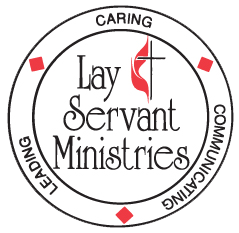 UPCOMING - 6-week class (Mondays, 6:30 PM – 8:30 PM):Spiritual Gifts (Advanced Course)    Taught by Rev. Cindy Boggs VIA ZOOM and in person at First UMC, ShinnstonSpiritual Gifts (Advanced Course)  		 	Dates: January 11, 18, 25, Feb. 1, 8, 15           	This course helps participants understand spiritual gifts and how the church can use them to fulfill its mission and ministry. Participants will also learn what it means to be a spiritual leader and will be equipped to lead others in exploring and using their spiritual gifts.  Throughout this 6-week course you will learn about spiritual gifts and how we can use them in our personal lives and in the life of the church.  This is a small group study.  Attendance at all six classes is required to receive credit if you are on the lay servant pathway.  There is no charge for this class - you will need to order or borrow the text “Rediscovering Our Spiritual Gifts” participant’s book by Charles V. Bryant on your own – it is available from Amazon (ISBN #: 978-0835806336) in kindle and paperback versions, and also from Cokesbury (844) 291-7803.  (Please allow plenty of time for delivery).  Registration deadline is January 4th.Questions regarding the course may be directed to Mary Bane at 304-692-0003 or by email to crazymcb1@gmail.com.Send the completed form to:			MonValley District UMCDeadline is Jan. 4th          				PO Box 307							Kingmont, WV  26578 Spiritual Gifts Advanced Course    6 weeks: Jan. 11 – Feb. 15, 2021 (Rev. Cindy Boggs)					                     6:30 – 8:30 PMPLEASE PRINTName:  												Mailing address:  											City:  					____		State:  			Zip:  			Home telephone:  					E-mail:  					Local church:  					Pastor:  					 I have obtained my copy of “Rediscovering Our Spiritual Gifts” by Charles V. Bryant I plan to attend via Zoom            I plan to attend in person at First UMC ShinnstonType of Study (Check one only)(    )  Self-Improvement	(    )  Certified Lay Servant		(    )  Certified Lay Speaker